Схема расположения земельного участка или земельных участков
на кадастровом плане территорииУтверждена(наименование документа об утверждении, включая наименованияорганов государственной власти или органов местногосамоуправления, принявших решение об утверждении схемыили подписавших соглашение о перераспределении земельных участков)От__________________________№_________________________Условный номер земельного участка  :ЗУ1Условный номер земельного участка  :ЗУ1Условный номер земельного участка  :ЗУ1Условный номер земельного участка  :ЗУ2Условный номер земельного участка  :ЗУ2Условный номер земельного участка  :ЗУ2Адрес земельного участка: Российская Федерация, Ленинградская область, Ломоносовский район, Копорское сельское поселение, д. Ломаха, д.1Адрес земельного участка: Российская Федерация, Ленинградская область, Ломоносовский район, Копорское сельское поселение, д. Ломаха, д.1Адрес земельного участка: Российская Федерация, Ленинградская область, Ломоносовский район, Копорское сельское поселение, д. Ломаха, д.1Адрес земельного участка: Российская Федерация, Ленинградская область, Ломоносовский район, Копорское сельское поселение, д. Ломаха, д.2Адрес земельного участка: Российская Федерация, Ленинградская область, Ломоносовский район, Копорское сельское поселение, д. Ломаха, д.2Адрес земельного участка: Российская Федерация, Ленинградская область, Ломоносовский район, Копорское сельское поселение, д. Ломаха, д.2Площадь земельного участка 799 кв.м.Площадь земельного участка 799 кв.м.Площадь земельного участка 799 кв.м.Площадь земельного участка 799 кв.м.Площадь земельного участка 799 кв.м.Площадь земельного участка 799 кв.м.Система координат МСК-47, зона 2Система координат МСК-47, зона 2Система координат МСК-47, зона 2Система координат МСК-47, зона 2Система координат МСК-47, зона 2Система координат МСК-47, зона 2Обозначение характерных точек границКоординаты, мКоординаты, мОбозначение характерных точек границКоординаты, мКоординаты, мОбозначение характерных точек границХУОбозначение характерных точек границХУ1234561407653,662141925,795407609,212141942,512407619,262141938,506407574,812141955,213407611,672141918,387407567,232141935,104407646,032141905,168407601,592141921,87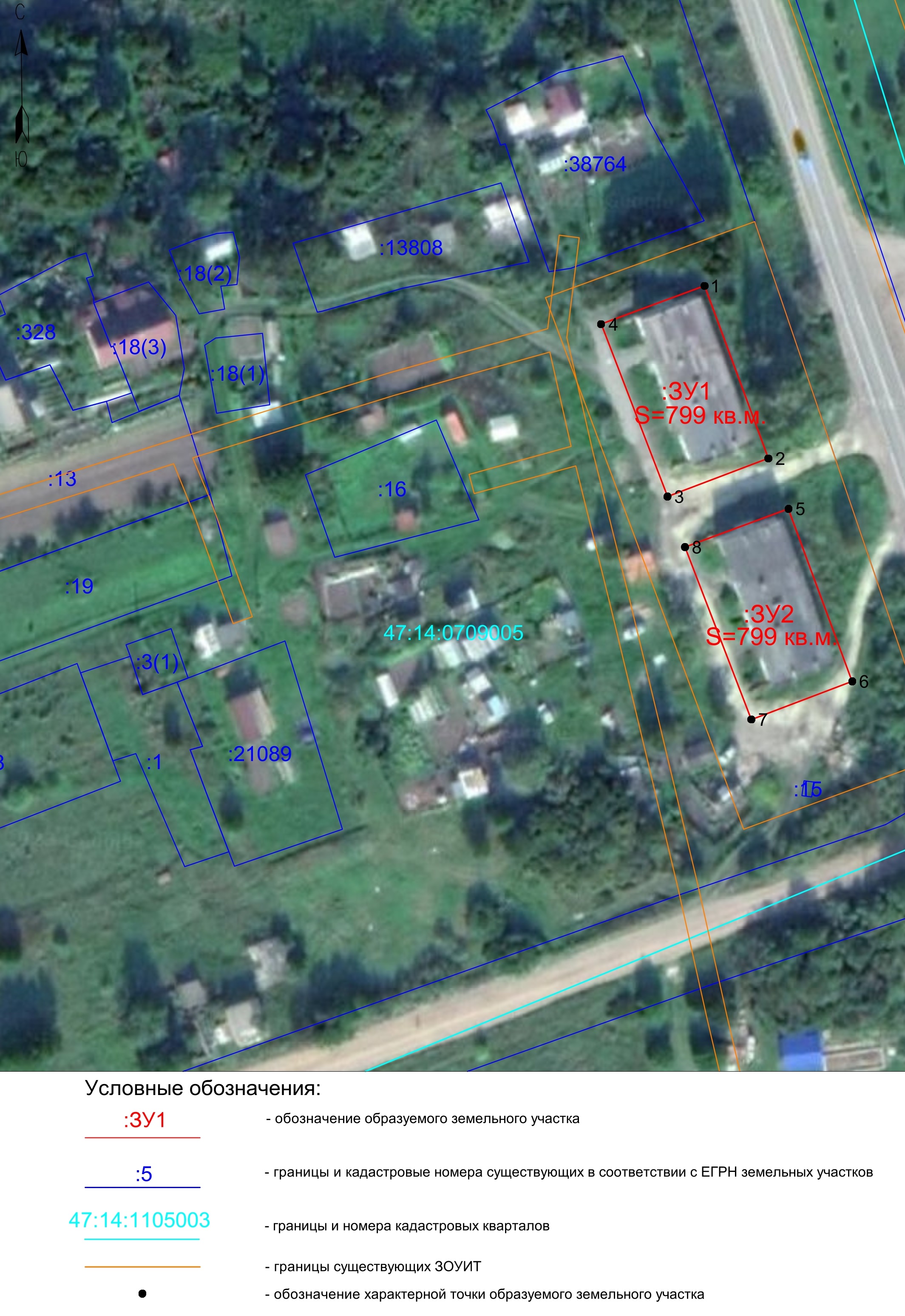 Масштаб 1:1000Масштаб 1:1000Масштаб 1:1000Масштаб 1:1000Масштаб 1:1000Масштаб 1:1000